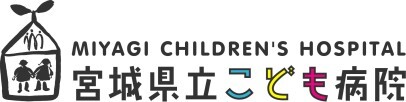 FAX 送信票（診療申込書）送信日：	年	月	日＜発信元＞＜患者さん情報＞救急の患者様につきましては、申込書を使わずに022-391-5111(代表)にお問い合わせください。＜診療希望内容＞※ コピーしてご利用ください。送信先宮城県立こども病院	地域医療連携室	行〒989－3126  宮城県仙台市青葉区落合四丁目３－１７〈ＴＥＬ〉 ０２２－３９１－５１１５（直通）   ／   ０２２－３９１－５１１１（病院代表）〈ＦＡＸ〉 ０２２－３９１－５１２０（直通）受付時間： 月～金曜日までの8時30分～17時00分　（祝日、年末年始は除く）　　　医療機関名ご担当医名住	所T	E	LF	A	Xフリガナ生年月日お 名 前様（男・女）様（男・女）様（男・女）生年月日S・H・R年月日電話番号（）－生年月日（歳か月）受 診 希 望 診 療 科歯科口腔外科・矯正歯科歯科口腔外科・矯正歯科希望診療担当医師無 ・ 有歯科医師名：□ 御代田 浩伸；矯正歯科、口腔外科、障害者歯科歯科医師名：□ 後藤	申江；小児歯科、障害者歯科当院での受診歴の有無不明 ・ 無 ・ 有不明 ・ 無 ・ 有備	考依頼事項に☑印をご記入下さい主たる症状など希望受診日月	日 智歯抜歯	 埋伏歯抜歯	 矯正用インプラント手術（自費） 唇顎口蓋裂	 口腔感染症	 小帯異常	 粘液嚢胞歯・口腔・顎の外傷	 その他の口腔外科疾患（腫瘍、嚢胞、粘膜疾患、神経、唾液腺、	） 扱い困難な小児歯科	 障害者歯科	 摂食障害 ＣＴ検査	 ＭＲＩ検査	 不正咬合・矯正歯科治療依頼 その他（　　　　　　　　　	）（　　　　　　　	） 智歯抜歯	 埋伏歯抜歯	 矯正用インプラント手術（自費） 唇顎口蓋裂	 口腔感染症	 小帯異常	 粘液嚢胞歯・口腔・顎の外傷	 その他の口腔外科疾患（腫瘍、嚢胞、粘膜疾患、神経、唾液腺、	） 扱い困難な小児歯科	 障害者歯科	 摂食障害 ＣＴ検査	 ＭＲＩ検査	 不正咬合・矯正歯科治療依頼 その他（　　　　　　　　　	）（　　　　　　　	）